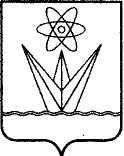 АДМИНИСТРАЦИЯ ЗАКРЫТОГО АДМИНИСТРАТИВНО – ТЕРРИТОРИАЛЬНОГО ОБРАЗОВАНИЯ  ГОРОД  ЗЕЛЕНОГОРСК КРАСНОЯРСКОГО КРАЯП О С Т А Н О В Л Е Н И Е05.02.2024                                     г. Зеленогорск                                  № 23-пОб утверждении Перечня должностей муниципальной службы в Администрации ЗАТО г. ЗеленогорскНа основании статьи 6 Федерального закона от 02.03.2007 № 25-ФЗ «О муниципальной службе в Российской Федерации», в соответствии с Законом Красноярского края от 27.12.2005 № 17-4354 «О реестре должностей муниципальной службы», руководствуясь Уставом города Зеленогорска Красноярского края,ПОСТАНОВЛЯЮ:Утвердить Перечень должностей муниципальной службы в Администрации ЗАТО г. Зеленогорск согласно приложению к настоящему постановлению.Признать утратившими силу постановления Администрации ЗАТО г. Зеленогорска:- от 26.03.2015 № 82-п «Об утверждении Перечня должностей муниципальной службы в Администрации ЗАТО г. Зеленогорска»;- от 01.04.2015 № 87-п «О внесении изменений в Перечень должностей муниципальной службы в Администрации ЗАТО г. Зеленогорска».Отделу по правовой и кадровой работе Администрации ЗАТО г. Зеленогорск ознакомить муниципальных служащих под подпись.Настоящее постановление вступает в силу в день, следующий за днем его опубликования в газете «Панорама».Контроль за исполнением настоящего постановления возложить на первого заместителя Главы ЗАТО г. Зеленогорск по стратегическому планированию, экономическому развитию и финансам.Глава ЗАТО г. Зеленогорск                                                                       В.В. ТерентьевПриложениек постановлению Администрации ЗАТО г. Зеленогорскот «05» февраля 2024 № 23-пПеречень должностей муниципальнойслужбы в Администрации ЗАТО г. ЗеленогорскКатегория должностиГруппа долж-ностиНаименование должностиНаименование должности в соответствии с Реестром должностей муниципальной службы, утвержденным Законом Красноярского края от 27.12.2005 № 17-4354РуководителиВысшаяПервый заместитель Главы Администрации ЗАТО г. ЗеленогорскПервый заместитель главы (руководителя) местной администрацииРуководителиВысшаяЗаместитель Главы Администрации ЗАТО г. ЗеленогорскЗаместитель главы (руководителя) местной администрацииРуководителиГлавнаяРуководитель комитетаРуководитель структурного подразделения местной администрацииРуководителиГлавнаяРуководитель управленияРуководитель структурного подразделения местной администрацииСпециалистыГлавнаяНачальник отделаНачальник отделаСпециалистыГлавнаяЗаместитель начальника отделаЗаместитель начальника отделаСпециалистыСтаршаяГлавный специалистГлавный специалистСпециалистыСтаршаяВедущий специалистВедущий специалистОбеспечиваю-щие специалистыВедущаяЗаведующий отделомЗаведующий отделомОбеспечиваю-щие специалистыВедущаяГлавный бухгалтерГлавный бухгалтерОбеспечиваю-щие специалистыСтаршаяБухгалтерБухгалтерОбеспечиваю-щие специалистыМладшаяСпециалист 1 категорииСпециалист 1 категории